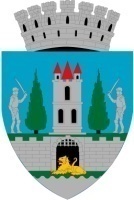 HOTĂRÂREA NR.  376/23.11.2023privind aprobarea studiului de fezabilitate, a indicatorilor tehnico-economici și  a devizului general  pentru obiectivul de investiții ” Modernizare străzi în municipiul Satu Mare Lot 2” aprobat pentru finanțare prin Programul național de investiții „Anghel Saligny”, precum și a sumei reprezentând categoriile de cheltuieli finanțate de la bugetul local pentru realizarea obiectivului de investiție:” Modernizare străzi în municipiul Satu Mare Lot 2”Consiliul Local al Municipiului Satu Mare,		Analizând proiectul de hotărâre nr. 67397/17.11.2023, referatul de aprobare al inițiatorului, înregistrat sub nr. 67399/17.11.2023, raportul de specialitate comun al Direcției Economice și al Serviciului investiții, gospodărire-întreținere înregistrat sub nr.67401/17.11.2023, avizele comisiilor de specialitate ale Consiliului Local Satu Mare,Având în vedere procesul verbal ale comisiei tehnico-economice cu nr. 67207/17.11.2023,	În conformitate cu prevederile: Hotărârii de Guvern cu nr. 907 din 29 noiembrie 2016 privind etapele de elaborare și conținutul-cadru al documentațiilor tehnico-economice aferente obiectivelor/proiectelor de investiții finanțate din fonduri publice a art. 44 din Legea 273/2006 privind finanțele publice local precum și a art. 129 alin. (2)                lit. c) din O.U.G. nr. 57/2019 privind Codul administrativOrdonanţei de Urgenţă nr.95/2021 pentru aprobarea Programului naţional de investiţii "Anghel Saligny",Ordinului nr.1333/2021 privind aprobarea Normelor metodologice pentru punerea în aplicare a prevederilor Ordonanței de urgență a Guvernului nr. 95/2021 pentru aprobarea Programului național de investiții "Anghel Saligny",Luând în considerare prevederile:art. 44 alin. (1) și alin. (4) din Legea nr. 273/2006 privind finanțele publice locale, cu modificările și completările ulterioare,HG nr. 907/2016, privind etapele de elaborare și conținutul-cadru al documentațiilor tehnico-economice aferente obiectivelor/proiectelor de investiţii finanțate din fonduri publice, cu modificările și completările ulterioare,Legii nr. 24/2000 privind normele de tehnică legislativă pentru elaborarea actelor normative, republicată, cu modificările și completările ulterioare,art. 129 alin. (2) lit. b), alin. (4) lit. d)  din O.U.G. nr. 57/2019 privind Codul administrativ, cu modificările și completările ulterioare, art. 139 alin. (3) lit. d) și g) și prevederile art. 196 alin. (1) lit. a) din O.U.G. nr. 57/2019 privind Codul administrativ, cu modificările și completările ulterioare, Adoptă următoarea: H O T Ă R Â R E:Art. 1 Se aprobă Studiul de Fezabilitate aferent obiectivului de investiții „Modernizare străzi în municipiul Satu Mare Lot 2”, conform Anexei nr.1, care face parte din prezenta hotărâre.Art. 2 Se aprobă indicatorii tehnico-economici la obiectivul de investiții „Modernizare străzi în municipiul Satu Mare Lot 2”, conform Anexei nr.2, care face parte din prezenta hotărâre.Art. 3 Se aprobă devizul general aferent obiectivului de investiții „Modernizare străzi în municipiul Satu Mare Lot 2” conform Anexei nr.3, care face parte din prezenta hotărâre.Art. 4  Se aprobă finanțarea de la bugetul local al Municipiului Satu Mare a sumei de 4.806.939,14 lei (TVA inclus), reprezentând categoriile de cheltuieli finanțate de la bugetul local conform prevederilor art. 4 alin. (6) din Normele metodologice pentru punerea în aplicare a prevederilor Ordonanței de urgență a Guvernului nr. 95/2021 pentru aprobarea Programului național de investiții "Anghel Saligny", pentru categoriile de investiții prevăzute la art. 4 alin. (1) lit. a)-d) din Ordonanța de urgență a Guvernului                   nr. 95/2021, aprobate prin Ordinul ministrului dezvoltării, lucrărilor publice și administrației nr. 1333/2021.Art. 5 Anexele nr. 1, 2 și 3 fac parte integrantă din prezenta hotărâre.Art. 6 Prezenta hotărâre se comunică, prin intermediul Secretarului General al Municipiului Satu Mare, în termenul prevăzut de lege, Primarului Municipiului                        Satu Mare, Instituției Prefectului-Județul Satu Mare, Direcției Economice, Serviciului Patrimoniu, Concesionări, Închirieri și Ministerului Dezvoltării, Lucrărilor Publice și Administrației prin intermediul Serviciului Investiții, Gospodărire-Întreținere.Președinte de ședință,                                          Contrasemnează   Steinbinder Ingrid                                             Secretar general,                                                                                     Mihaela Maria RacolțaPrezenta hotărâre a fost adoptată în ședința ordinară cu respectarea prevederilor art. 139  alin. (3)  lit. d),  g) din O.U.G. nr. 57/2019 privind Codul administrativ, cu modificările și completările ulterioare;Redactat în 3 exemplare originaleTotal consilieri în funcţie23Nr. total al consilierilor prezenţi19Nr. total al consilierilor absenţi4Voturi pentru19Voturi împotrivă0Abţineri0